МОУ «ВЦО №2» структурное подразделение «Детский сад»Проект «Поделись своей добротой»подготовительная к школе группаЗнайденова Н.А., воспитательТехнологическая карта проектаПриложение 1Пословицы и поговорки.Доброе слово лечит, злое калечит.Торопись на доброе дело, худое само приспеет.Добрая слава лежит, а худая бежит.Не одежда красит человека, а его добрые дела.Доброта нигде не теряет своего достоинства.Доброта без разума пуста.Добрые слова дороже богатства.За доброго человека сто рук.Не хвались серебром, а хвались добром.Кто добро творит, тому бог отплатит.В ком добра нет, в том и правды мало.За добрые дела добром платят.Злой плачет от зависти, а добрый от радости.Уроки вежливости (подборка стихотворений)За что мы говорим “спасибо”?
За все, что делают для нас.
И мы припомнить не смогли бы
Кому сказали сколько раз.Отменить, что ли, слово “пожалуйста”?
Повторяем его поминутно.
Нет, пожалуй, что без “пожалуйста”
Нам становится неуютно.Простите, я больше не буду
Нечаянно бить посуду
И взрослых перебивать,
И что обещал – забывать.
А если я все же забуду, – 
Простите, я больше не буду.– Добрый день! – тебе сказали.
– Добрый день! – ответил ты.
Как две ниточки связали 
Теплоты и доброты.Нам желают: “Доброго пути!” – 
Будет легче ехать и идти.
Приведет, конечно, добрый путь
Тоже к доброму чему-нибудь.– Здравствуйте! – ты скажешь человеку.
– Здравствуй! – улыбнется он в ответ,
И, наверно, не пойдет в аптеку,
И здоровым будет много лет.
Приложение 2Чтение художественной литературы(примерный перечень книг для выставки « Аллея добрых книг»):Г.Х.Андерсен «Дюймовочка»,«Два жадных медвежонка»(венгр.сказка)Е.Благинина « Посидим в тишине»В.А.Сухомлинский « Петушок-братик, добрый день», « Красивые слова и красивые дела», « Для чего говорят спасибо», « Красивые слова , красивые дела», «Какой след должен оставить каждый человек на земле», «Все добрые люди –одна семья».Г.К.Паустовский . « Теплый хлеб»,Э. Мошковская « Кто самый добрый»,Е. Пермяк « Самое страшное»В.Маяковский « Что такое хорошо и что такое плохо»..Г.Остер « Советы непослушным детям»А.Барто «Имя и фамилия»С.Я.Маршак « Рассказ о неизвестном герое»П.Поляков « О послушании»В.Осеева « Своими руками», « Сыновья»Л.Н.Толстой « Лев и собачка»В.Катаев « Цветик-семицветик»
Приложение 4Правила добрых дел–Поступай так, чтобы сделать как можно больше добра многим людям.-Не твори добра на показ.-Старайся искоренять плохие привычки.-Не позволяй себе обманывать других.-Не нарушай обещания.-Не бери, не присваивай чужие ,найденные вещи, деньги, игрушки. Постарайся найти, отдать потерявшему.-Без разрешения ничего не бери.-Никогда не произноси плохих злых слов.-Не будь жадным , негостеприимным.-Не уходи от ответственности за свои поступки.Правила вежливости-Будь всегда приветлив: при встрече здоровайся, за помощь и заботу благодари, уходя, не забудь попрощаться.-Старшим, больным и усталым уступай место в транспорте; постарайся делать это не напоказ; не жди , чтобы тебя попросили уступить место.-Упавшему помоги встать.-Никогда и никуда не опаздывай. Береги время других людей.-Не заставляй волноваться о себе.Не капризничай. Твой каприз может испортить настроение другим, причинить им беспокойство.Список использованной литературы:1 .Волчкова В.Н., Степанова Н.В. Конспекты занятий в старшей группе детского сада- Воронеж: ТЦ « Учитель»,2004-207с.2. Загик Л.В. «Воспитателю о работе с семьёй» Журнал «Дошкольное воспитание»,3/983.Затулина Г.Я. Конспекты комплексных занятий по развитию речи. Учебное пособие - М., Педагогическое обществоРоссии,2007-176с.4.Мулько И.Ф. Социально-нравственное воспитание детей 5-7 лет, ТЦ « Сфера», Москва,2004г.5. Семанака С.И. « Уроки добра»-М.,2004г.6.ФесюковаЛ.Б. Беседы по картинкам ( Чувства. Эмоции. ) демонстрационный материал, Из-во ТЦ « Сфера», 2006г.7. Шорыгина Т.А. Вежливые сказки «Этикет для малышей»,Книголюб, Москва,2004г.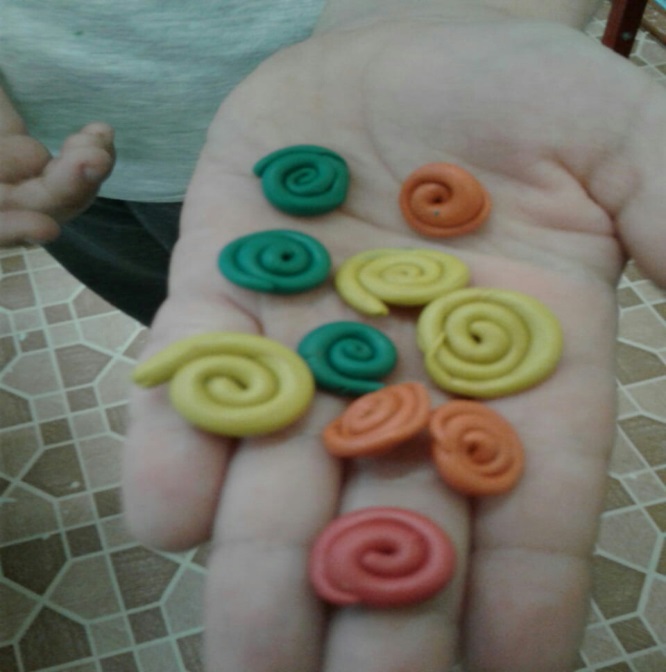 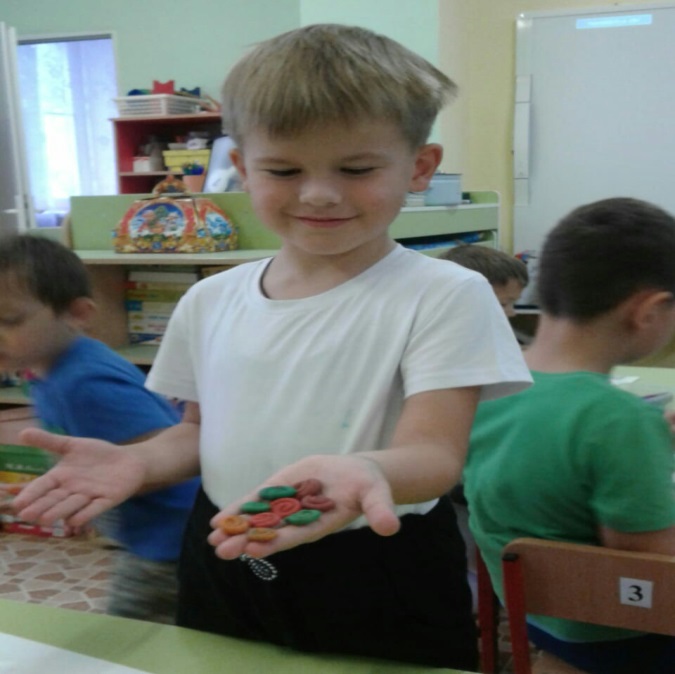 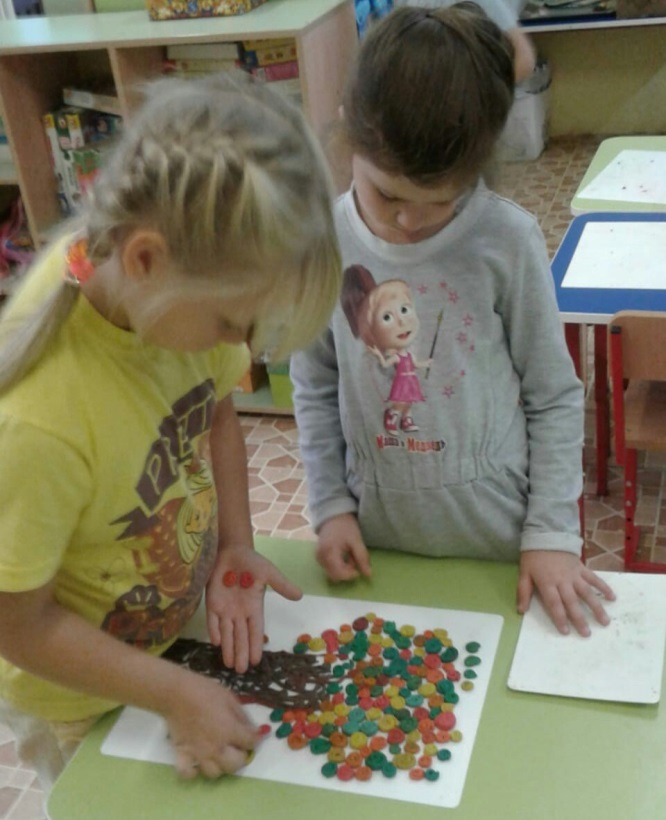 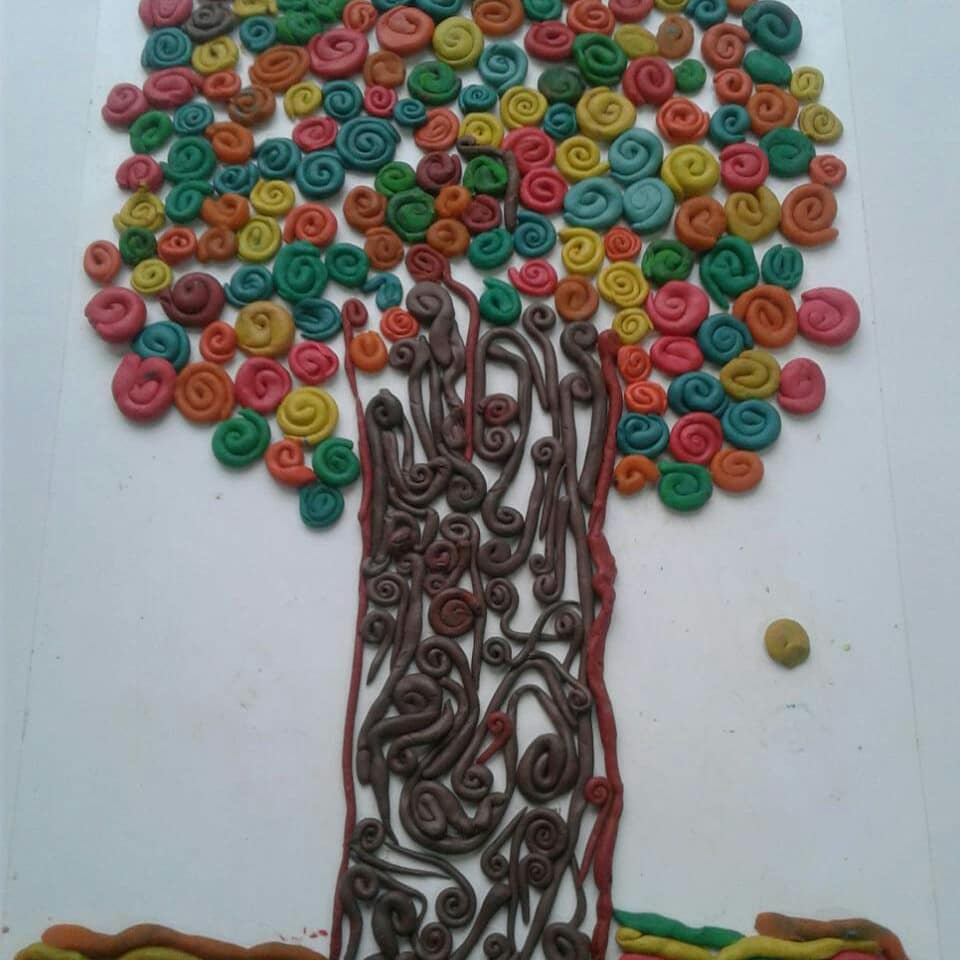 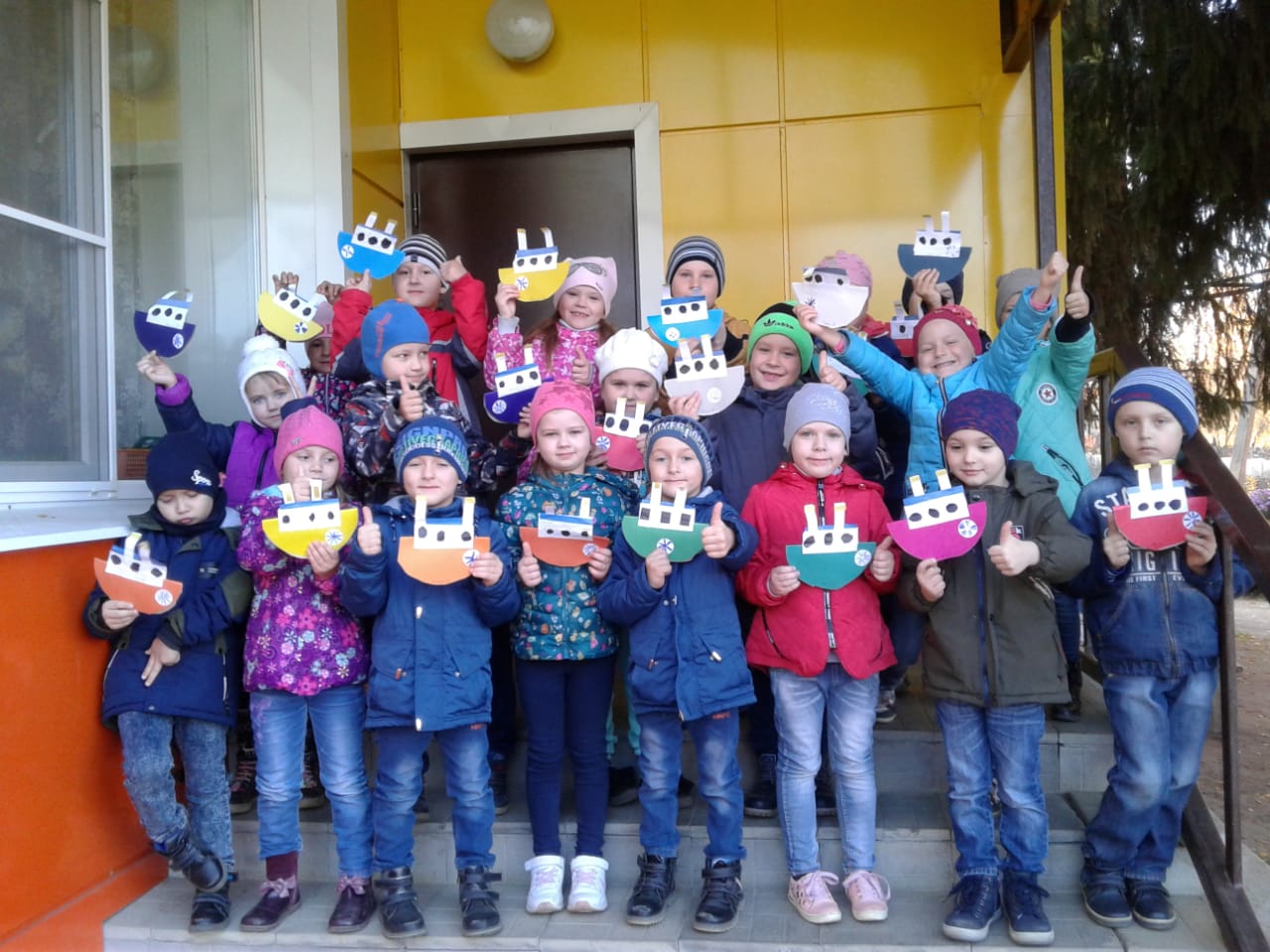 НазваниепроектаПоделись своей добротойТипИнформационно-творческийУчастники воспитанники подготовительной группы, их родители, воспитательПродолжительность проектакраткосрочныйОснования для    разработки.Проблема « Если добрые чувства не воспитаны в детстве, их никогда не воспитаешь» - писал В.А.Сухомлинский.Доброта – это внутреннее чувство человека. Люди, совершающие добрые дела, для нас всех являются волшебниками.  Именно в детстве человек должен пройти школу воспитания добрых чувств. Человеческая доброта, милосердие, умение радоваться и переживать за других людей создают основу человеческого счастья.
  Проект направлен на формирование дружеских взаимоотношений между детьми, уважение к ближнему своему, оказание помощи .ЦельРазвитие социального и эмоционального   интеллекта, эмоциональной отзывчивости, сопереживания, уважительного и доброжелательного отношения к окружающим.Задачи Воспитывать дружеские взаимоотношения между детьми, развивать умение самостоятельно объединяться для совместной игры и труда, заниматься самостоятельно выбранным делом, договариваться, помогать друг другу.Углублять представление детей о доброте, как о ценном, неотъемлемом качестве человека.
Воспитывать чувство доброты и уважения к окружающим людям, воспитывать нравственные качества: доброту, уважение, милосердие.  Механизмы реализации I. Подготовительный этап.Работа с детьмиподбор иллюстративного материала по теме проекта;знакомство с литературными произведениями: Г.Х.Андерсен «Дюймовочка», «В.Катаев « Цветик-семицветик», « Два жадных медвежонка» венгр. сказка, Э.Мошковская « Кто самый добрый», А.Барто « Вовка добрая душа»разучивание стихов о доброте;прослушивание аудиозаписи песен о дружбе, слушание П.И. Чайковский «Болезнь куклы», «Песенка про бабушку» муз. М. Парцхаладзе , « Дорогою добра» муз. Ю. Энтина   рассматривание иллюстраций, чтение стихов, пословиц о добре, заучивание наизусть, просмотр мультфильмов, чтение сказок о добре.
  Работа с родителяКонсультация «Как воспитать в ребёнке отзывчивость», консультация учителя-логопеда «Доброе слово человеку, что дождь в засуху»Родители записывают, придуманный ребёнком, рассказ о добром поступке, помогают оформить рисунками.Ознакомление с темой проектаКонсультации для родителейПривлечение родителей к обогащению предметно пространственной среды в группеИндивидуальные и подгрупповые консультации по теме проектаII Основной этап  Работа с детьмиОбразовательная  область «Познавательное развитие»Беседы: Беседа с рассматриванием иллюстраций на темы: «Какой я?», «Что такое добро, доброта?», «Как я помогаю маме?»,   «Что значит: «Жизнь дана на добрые дела»?».
 Образовательная область «Социально-коммуникативное развитие»Разучивание считалок и мирилок Чтение: 
- «Дружба» (Пакистанские народные сказки) 
- «Сказка о добре»
- Русские народные сказки
Образовательная область «Речевое развитие»Составление описательного рассказа
«Чем я могу помочь другу?», «День добрых дел».
Творческое рассказывание детей по темам «Выходной день в моей семье»,   «Как я помогаю дома», рассказы по картинt   «Мои добрые дела». 
Дидактические игры: «Собери картинку», «Скажи: какая?», «Что такое хорошо, что такое плохо», « Закончи предложение», «Дорисуй» - игровизор»; «Скажи ласковое слово другу»; «Вежливые слова».Образовательная область «Художественно-эстетическое развитие»Дидактические игры: «Собери картинку», «Скажи: какая?», «Закончи предложение» и т.д
Аппликация из листьев «Сова – мудрая голова»
«Аппликация на тарелочке», «Правила добрых и вежливых поступков»  «Печенье в духовке» - выпечка печенья – угощенья для младшей группы.
 «Мой автопортрет» - рисование гуашью.
Оформление «Дерева доброты» с высказываниями детей о доброте.
Разучивание песни: «Дорога добра».Образовательная область «Физическое развитие»Пальчиковые игры  
Гимнастика после сна: «Чтобы быть здоровыми Подвижные  игры «Ну-ка, все вместе»Работа с родителями.Памятка для родителей «Все начинается с малого»Папка-передвижка «Воспитываем доброту» Фотогазета «Мои добрые дела»«Добро – это дорого?» мастер-классИтоговый этапВыставка  совместного творчества «Дерево доброты»Ожидаемые результаты-   обогащение опыта детей в сфере нравственного воспитания путем использования разных методов и приемов;
- пополнение словарного запаса детей;
- на протяжении всего проекта у детей сформировалось стремление к добрым делам и поступкам, научились делать простые выводы, видеть не только в других, но и самое важное в себе плохое и хорошее; ответили самостоятельно на главный вопрос: «Можно ли сделать так, что бы добро можно было дарить каждый день?» 
Оформили буклетики и подарили воспитанникам сада: «Правила добрых и вежливых поступков».Стихи о добротеДоброта нужна всем людям,Пусть побольше добрых будет.Говорят не зря при встрече«Добрый день» и «Добрый вечер».И не зря ведь есть у насПожелание «В добрый час».Доброта — она от векаУкрашенье человека…***Не стой в стороне равнодушно,Когда, у кого -то беда.Рвануться на выручку нужноВ любую минуту, всегдаИ если кому — то, кому — то поможетТвоя доброта, улыбка твоя,Ты счастлив, что день не напрасно был прожит,Что годы живешь ты не зря.***Добрым быть совсем не просто,Не зависит доброта от роста.Не зависит доброта от цвета,Доброта не пряник, не конфета.Если доброта, как солнце, светит,Радуются взрослые и дети.Доброта
В доме добрыми делами занята,
Тихо ходит по квартире доброта.
Утро доброе у нас.
Добрый день и добрый час.
Добрый вечер, ночь добра,
Было доброе вчера.
И откуда, спросишь ты,
В доме столько доброты,
Что от этой доброты
Приживаются цветы,
Рыбки, ёжики, птенцы?
Я тебе отвечу прямо:
Это – мама, мама, мама!***Счастливому миру ведут все дорожки.
Живут в этом мире счастливые крошки,
Там Вера с Добром поселились на веки
Там ветер – из смеха, из радости - реки,

Там рыжее солнце играет лучами,
Там звонкие звёзды хохочут ночами
И маленьким жителям этой страны
Спускают на лучиках добрые сны.

Там служат волшебники светлому детству,
Весёлые сказки живут по соседству,
Там даже тоска никогда не тоскует,
Года бесконечно кукушка кукует,

Никто не болеет, никто не страдает,
А если вдруг горе туда забредает,
То добрые феи тот час налетят
И в шарик воздушный его превратят.

Прекрасные феи хранят за лесами
Огромный хрустальный сундук с чудесами.
И если кому-то захочется чуда,
То можно достать это чудо оттуда.

К Счастливому миру по светлой дороге
Лишь добрые люди идут без тревоги.
Все добрые люди, счастливые люди
Творят чудеса и мечтают о чуде.Дорога добра
Спроси у жизни строгой
Какой идти дорогой,
Куда по свету белому
Отправиться с утра.

Иди за солнцем следом,
Хоть этот путь неведом,
Иди, мой друг, всегда иди
Дорогою добра.

Забудь свои заботы,
Падения и взлёты,
Не хнычь, когда судьба себя
Ведёт не как сестра.

Но если с другом худо,
Не уповай на чудо,
Спеши к нему, всегда веди
Дорогою добра.
Ты прочь гони соблазны,
Усвой закон негласный,
Иди, мой друг, всегда иди
Дорогою добра.М.Минкова***Дарите людям доброту,
Заботу и любовь,
И пониманье и мечту –
Дарите вновь и вновь!

Пусть о награде мысли нет
И никогда не будет,
Ответный сердца тёплый свет
Тебе подарят люди.

И жизнь изменится твоя,
Удачливее станет,
Когда потоком на тебя
Волна любви нагрянет!
Дарите людям доброту…(Зоя Буцаева)Растает ледяная глыбаОт слова доброго (спасибо)Мальчик вежливый и развитыйГоворит, встречаясь(здравствуйте),Зазеленеет старый пень,Когда услышит (добрый день)Когда нас бранят за шалости,Говорим (прости пожалуйста)Если больше есть не в силах,Скажем маме мы (спасибо)И во Франции и в ДанииНа прощанье говорят (до свидания)Товарищи! ТвердитеС утра по словарю:Спасибо, извините,Позвольте, разрешите,Я вас благодарю.Товарищи! ТвердитеС утра по словарю:Спасибо, извините,Позвольте, разрешите,Я вас благодарю.